Тема недели №30Телевидениес 06.04.2020г. – 10.04.2020г.  Дата: «06» апреля 2020 г. понедельникЦель: познакомить детей с историей возникновения и использования телевизора; закрепить знание правил техники безопасности при использовании электроприборов; активизировать использование в речи детей названий профессий людей, работников телевидения.ОД: Формирование  элементарных математических представленийТема: Занятие №30  Цель: закреплять понимание отношений между числами в числовом ряду от 0 до 10, учить определять и называть предыдущее и последующее по отношению к названному числу (числа – «соседи»); учить определять число большее на один и меньшее на один названному.Предлагаем Вам просмотреть презентацию:https://www.maam.ru/detskijsad/prezentacija-na-temu-schet-do-10.htmlОД: Физическое развитие http://dou8.edu-nv.ru/svedeniya-ob-obrazovatelnoj-organizatsii/938-dokumenty/6328-stranichka-instruktora-po-sportuОД: Конструирование Тема: «Волшебные превращения пластиковой бутылки» Цель: учить придумывать конкретный образ и преобразовывать предмет в соответствии с ним, изготавливая из бумаги недостающие части и детали.Предлагаем Вам сделать подделку из бросового материала совместно с ребенком. Вот несколько идей!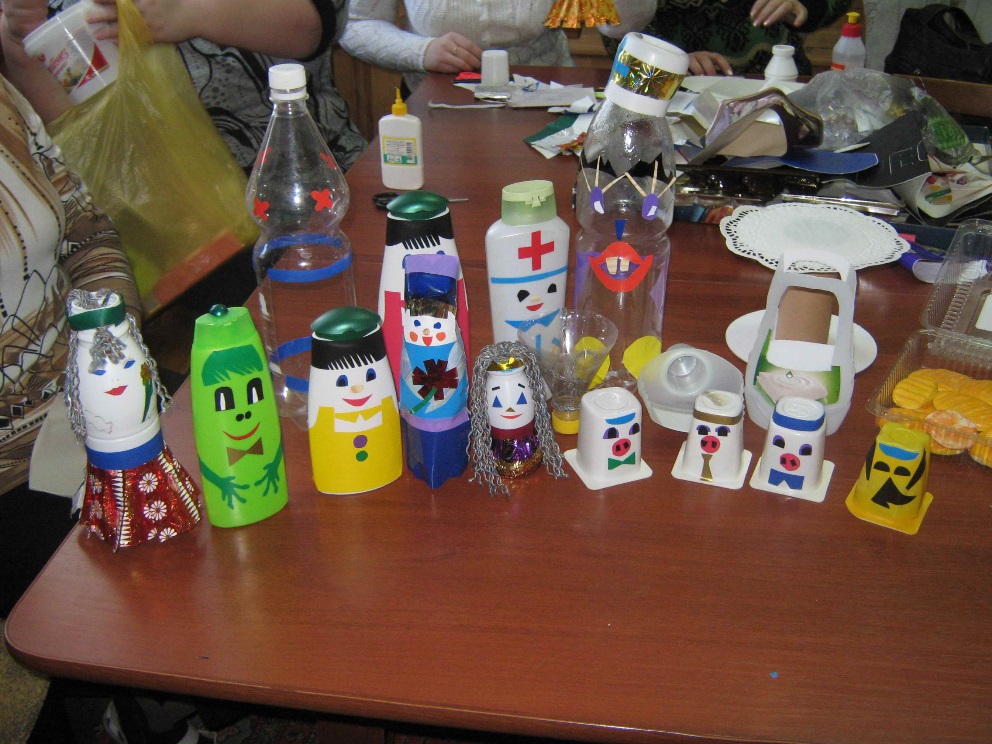 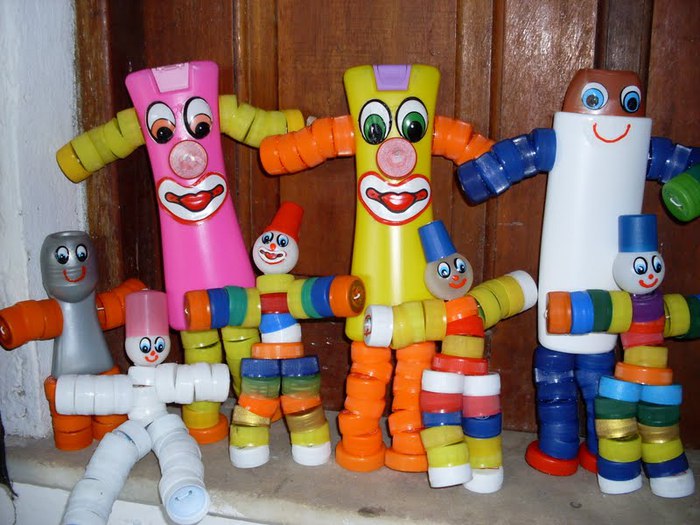 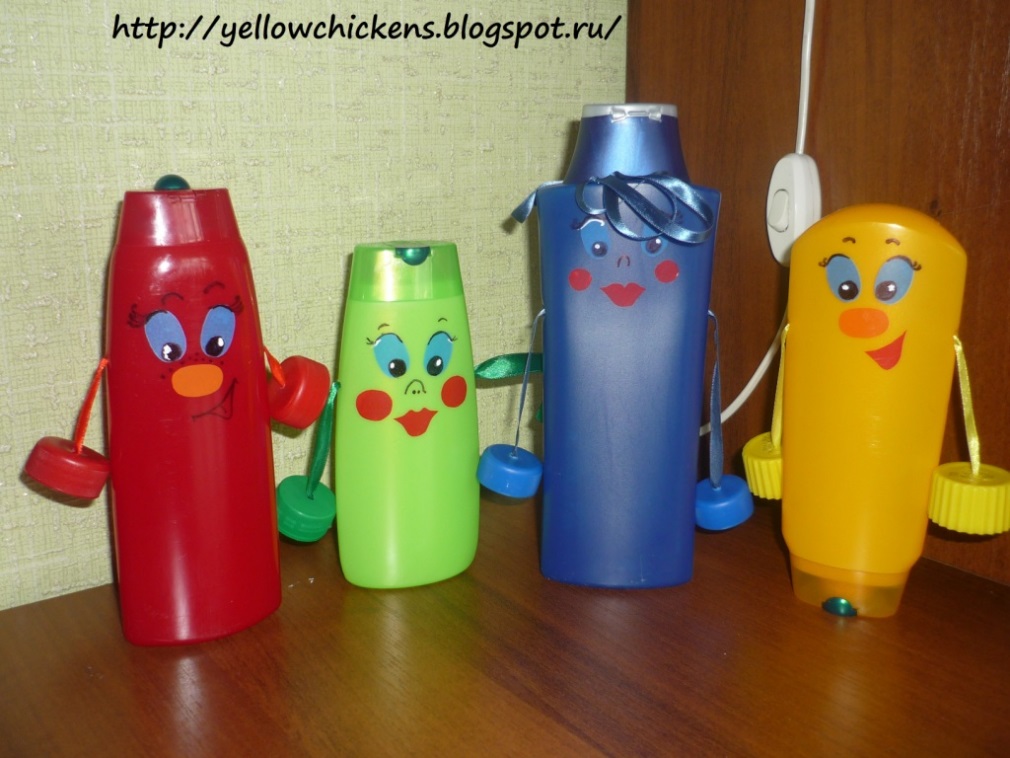 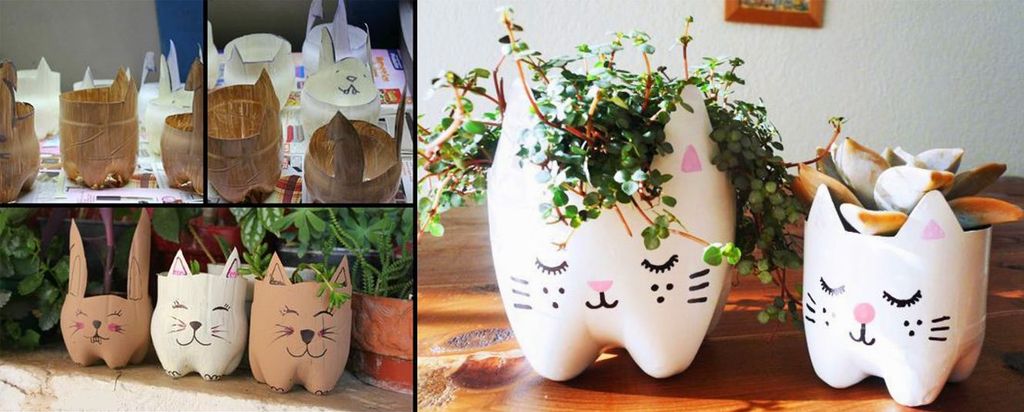 